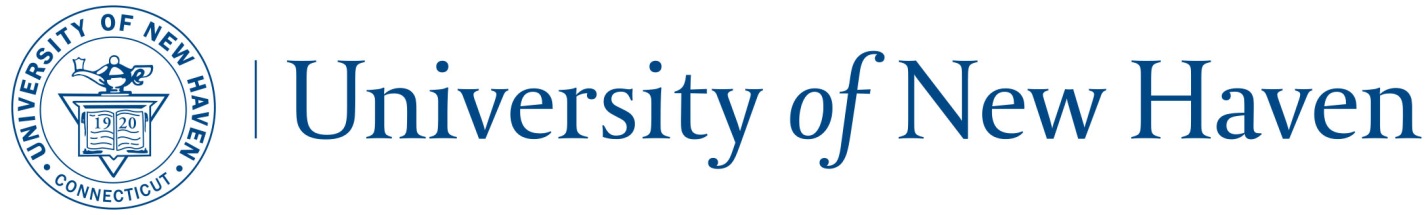 SUPERVISORS CHECKLISTFOR ON-BOARDING NEW EMPLOYEESAbout this checklist:  Please review this document prior to the employee’s start date in order to prepare for the employee’s orientation.  The checklist below is intended as a guideline to assist in the orientation process and may not be all inclusive of other departmental guidelines and/or objectives.  Also, all items may not be applicable to all employee groups.The orientation of the new employee should be completed within the first three days of employment.Prior to Start Date: Administrative Procedures  Secure computer for employee, system network password and email  Obtain access to applicable network printers Establish appropriate office/cubicle space, including pens, note pads, etc.  Request Banner access Obtain office and file cabinet keys (if applicable) Order business cards (if applicable) Secure telephone and voice mail access, including instructions for voice system Discuss with prospective employee where to park on their first day Information regarding a parking pass and ID badge will be given to the employee during their one-on-one meeting with the HR Benefits Representative.
Day 1:  Welcome to the University of New Haven Provide organizational overview of the Department/College Organizational chart (if available)  Introductions to key staff and colleagues within the Department  Introductions to staff outside of the Department that the employee will work with in their new position Explain the University’s fiscal year  Brief employee on the shuttle system and parking requirements when school is in and out of session.   Provide documentation regarding the University’s phone and voice mail system Tour of the Building   Location of office/desk/workstation Restrooms Kitchen/Coffee Room/Watercooler  Office supply room/cabinet Location of printer, fax, copier, and shredder Mail Drop (incoming and outgoing) Location of conference rooms and emergency exitsTour of Campus Familiarize employee with University campus and key administrative buildings and provide campus map Identify places on campus to have lunch or pick up foodBanner/Payroll /IT Review pay frequency (weekly or semi-monthly); if an hourly employee, review process and requirement of submitting time Review departmental process of requesting time in advance through Banner Discuss supervisory pre-approval overtime process for non-exempt employees Review on-line process of requesting assistance from ITBenefitFocus  Encourage employee to review the Benefits Section of the HR intranet to familiarize them with benefit options, costs and plan design.  Employees may not make their elections in BenefitFocus until they are made active in Banner by Human Resources and successfully complete an I-9 form.   Day 2:  Safety Review the Emergency Notification system as it relates to severe or inclement weather, including potential campus closings and class cancellations or delays.                  http://www.newhaven.edu/student-life/public-safety/police/emergency-procedures.php/  Encourage employee to download LiveSafe app to their phone which provides a direct connection to the University Police Department https://mycharger.newhaven.edu/web/mycharger/livesafe-app?inheritRedirect=trueDay 3:  Policy Review and Performance Expectations   Discuss your performance expectations with the employee and review the probationary period applicable to them.   Provide the employee with a copy of the probationary period form applicable to them and how frequent discussions will occur during this period to ensure appropriate progress and performance on the job.  It is the responsibility of the supervisor to complete the probationary form and return the completed form to the Human Resources Department at least one week prior to the expiration date of the probationary period. Review accessing the mycharger site, the Employee Handbook and instruct employees where all employee related policies can be found. Also, review key policies/procedures, including: Sexual Misconduct PolicyProhibited Relationships PolicyVacation Policy Appropriate Dress PolicyEmployment-At-Will Policy (non-union employees only)Smoke Free Campus PolicyProvide Overview on Annual Performance Review Process (Administrative employees only) Time Frame of Review Rating System Goals